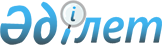 О признании утратившим силу постановление акимата района от 20 декабря 2011 года "Об установлении квоты рабочих мест несовершеннолетних выпускников интернантных организаций в Карасайском районе" № 12-1361Постановление акимата Карасайского района Алматинской области от 5 сентября 2016 года № 9-1301      В соответствии с Законом Республики Казахстан от 6 апреля 2016 года "О занятости населения", статьей 37 Закона Республики Казахстан "О местном государственном и самоуправлении в Республике Казахстан, акимат района ПОСТАНОВЛЯЕТ:

      1. Признать утратившим силу постановление акимата района от 20 декабря 2011 года "Об установлении квоты рабочих мест для несовершеннолетних выпускников интернантных организаций в Карасайском районе" № 12-1361 (зарегистрированно в Реестре государственной регистрации нормативных правовых актов от 13 января 2012 года № 2-11-109, опубликованное в газете "Заман жаршысы" от 11 февраля 2012 года № 7 (7968).

      2. Контроль за исполнением настоящего постановления возложить на и. о. заместителя акима района М. Амиргалиева.


					© 2012. РГП на ПХВ «Институт законодательства и правовой информации Республики Казахстан» Министерства юстиции Республики Казахстан
				
      Аким района

 М. Бигельдиев
